Spotkanie informacyjne z cyklu „Pełno spraw dla niepełnosprawnych” w Zielonej Górze – 11.10.2017 r.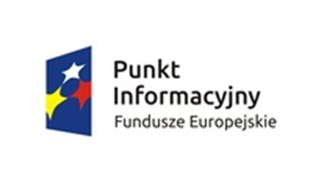 Główny Punkt Informacyjny Funduszy Europejskich w Zielonej Górze, działający w Urzędzie Marszałkowskim Województwa Lubuskiego, zaprasza na spotkanie informacyjne z cyklu „Pełno spraw dla niepełnosprawnych”, które odbędzie się 11 października 2017 r. w godzinach 10:00 – 13:00 w Zielonej Górze.O spotkaniuPodczas spotkania przekazane zostaną informacje dotyczące możliwości pozyskania środków m.in. na: założenie działalności gospodarczej, odbycie stażów, doposażenia stanowiska pracy, podniesienie kompetencji poprzez udział w kursach i szkoleniach. Nie zabraknie także informacji nt. działań skierowanych do osób niepełnosprawnych realizowanych przez Państwowy Fundusz Rehabilitacyjny Osób Niepełnosprawnych. Omówione zostaną warunki przyznania wsparcia, wskazane zostaną dokumenty, strony internetowe oraz podmioty oferujące unijne oraz krajowe środki.Spotkanie odbędzie się 11 października 2017 r. w godzinach 10:00 – 13:00 w Zielonej Górze w siedzibie Głównego Punktu Informacyjnego Funduszy Europejskich, ul. Bolesława Chrobrego 1-3-5 (sala konferencyjna nr 0.35, poziom 0).Więcej informacjiOsoby zainteresowane prosimy o wypełnienie formularza poniżej. Na zgłoszenia czekamy do 10 października 2017 r. W przypadku pytań prosimy o kontakt telefoniczny z Głównym Punktem Informacyjnym Funduszy Europejskich w Zielonej Górze pod numerami telefonów: 68 4565 -535; -499; -488; -480; -454.FORMULARZIstnieje również możliwość zgłoszenia poprzez formularz elektroniczny za pośrednictwem strony internetowej:http://rpo.lubuskie.pl/-/spotkanie-informacyjne-z-cyklu-pelno-spraw-dla-niepelnosprawnych-w-zielonej-gorze O udziale w spotkaniu decyduje kolejność zgłoszeń. Udział w spotkaniu jest bezpłatny.Serdecznie zapraszamy!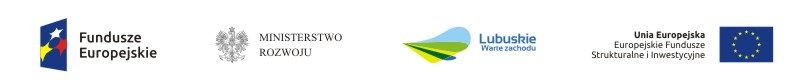 Projekt współfinansowany z Funduszu Spójności Unii Europejskiej w ramach Programu Operacyjnego Pomoc Techniczna 2014-2020